23. Schiersteiner Drachenboot-Regatta am 07.07.2018anlässlich des 70. Schiersteiner Hafenfestes, Ausrichter: Wassersport-Verein Schierstein 1921 e.V.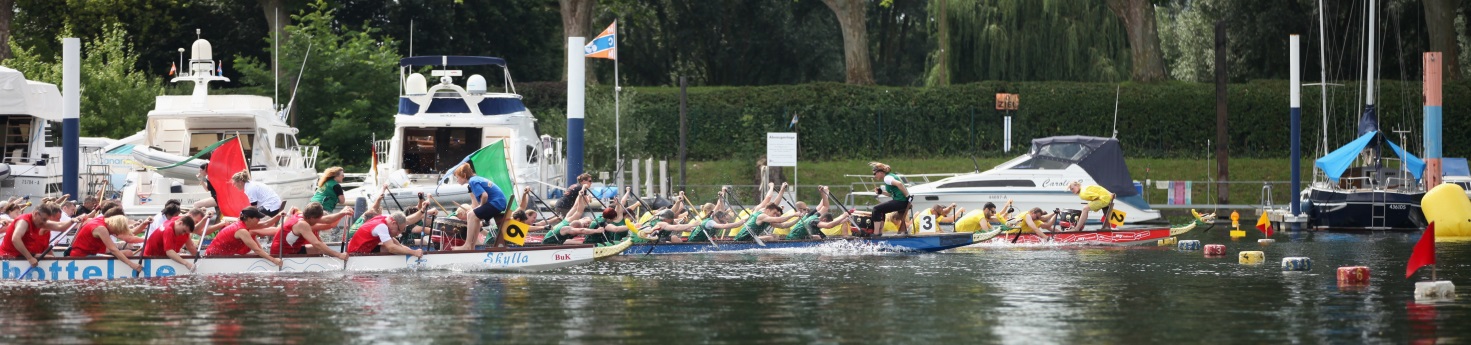 Ausschreibung:Regatta für Funteams, WV Schierstein 1921 e.V., Christian-Bücher-Str. 18, 65201 Wiesbaden-SchiersteinMeldeschluss: Freitag, 22.06.2018Startgebühr: 150€ Standardboot pro Team ; Teamzelt je 3x3m: 10€ – zahlbar vor Ort am Regattatag in barTeilnehmeranzahl Teams: 250m/2000m > max. 24 Teams und Staffel > max. 18 Teams, je nach MeldeeingangTrainingsterminvergabe: Mo 23.04./28.05.2018, WVS, 19:00 Uhr, Gebühr pro Einheit 15€ + Steuermann 30€Programm:	Funteams: 	– 250m und 2.000m im Rundkurs (Besetzung frei)				– 3 x 150m Pendelstaffel (Max. 18 Teams nach Anmeldung, Zuordnung zu der 
				   jeweiligen Gruppe „stark“, „mittel“, „nicht ganz mittel“ nach den 250m Zeiten)Zeitplan: 	Samstag	– 250m Zeit + Finalläufe, 2.000m Rennen, StaffelAnmeldung an:	drachenbootregatta@wvschierstein.deTeamname:		________________________________________Organisation/Verein:	________________________________________Ansprechpartner:	________________________________________Tel.:			________________________________________E-Mail: 			________________________________________Fun 		250m	□		Fun 2.000m	□		Staffel		□Teamzelt Größe (Länge x Breite):	__________m x __________mBoote:	Poolboote werden gestellt, 2-3 Boote können nach Anmeldung gegen Startgebühr mitgebracht werden.
	Mannschaftsstärke im Boot > 14-18 PaddlerInnenTeilnahmebedingung:1. Die Teams erkennen die Teilnahmebedingungen mit Ihrer Anmeldung an.2. Alle Teilnehmer nehmen an der Veranstaltung auf eigene Gefahr teil.3. Der Ausrichter und seine Helfer werden mit der Anmeldung von jeglicher Haftung freigestellt.4. Die Teamleitung bestätigt die Sport- und Schwimmfähigkeit (ca. 200m in Paddelsachen) seiner Teammitglieder.5. Bei minderjährigen Teilnehmern bestätigt die Teamleitung das Einverständnis der Erziehungsberechtigten.6. Den Anweisungen der vom Ausrichter beauftragten Helfer ist Folge zu leisten. Bei grob unsportlichem Verhalten oder sonstigem Fehlverhalten ist der Ausschluss des Verursachers möglich.Datum: __.__.2018,   Name: ____________________________,   Unterschrift: ____________________________INFO:www.wvschierstein.de, Frank Schulze, Tel: +491733838779, e-Mail: drachenbootregatta@wvschierstein.de